Цветок.У каждого из вас кисти рук превратились в цветок. Лепестки закрыты, плотно сомкнуты. Утром рано он закрыт (кисти рук находятся в исходном положении). Но   к   полудню   ближе (ладони отходят   друг   от   друга,   подушечки больших пальцев прижаты к концам указательных, кисти рук напоминают полураскрытый бутон). Раскрывает лепестки,  красоту их вижу (кисти рук у запястье соединены,   а  пальцы   плавно  расходятся  в разные стороны, напоминая раскрывшийся цветок). К вечеру цветок опять закрывает венчик (пальцы   сомкнуть   — нераскрывшийся цветок). И теперь он будет спать (кисти рук в исходном положении).До утра, как птенчик (кисти рук положить под щеку — имитация сна). 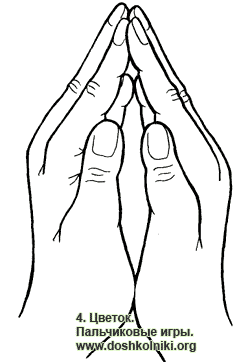 